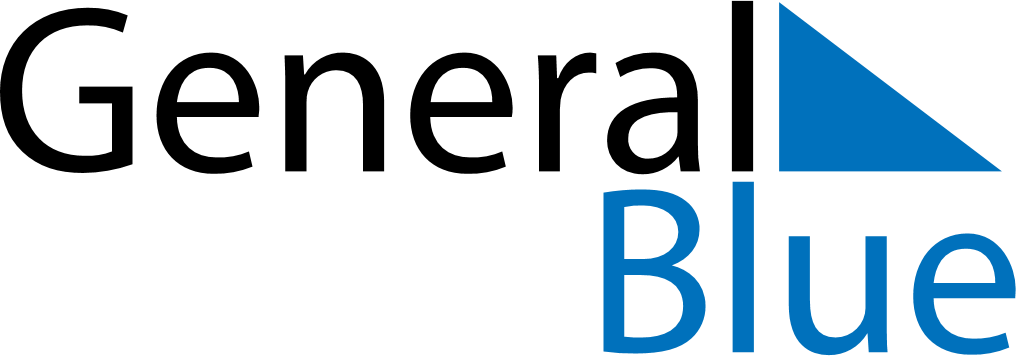 June 2024June 2024June 2024June 2024June 2024June 2024June 2024Paoy Paet, Banteay Meanchey, CambodiaPaoy Paet, Banteay Meanchey, CambodiaPaoy Paet, Banteay Meanchey, CambodiaPaoy Paet, Banteay Meanchey, CambodiaPaoy Paet, Banteay Meanchey, CambodiaPaoy Paet, Banteay Meanchey, CambodiaPaoy Paet, Banteay Meanchey, CambodiaSundayMondayMondayTuesdayWednesdayThursdayFridaySaturday1Sunrise: 5:41 AMSunset: 6:33 PMDaylight: 12 hours and 52 minutes.23345678Sunrise: 5:41 AMSunset: 6:34 PMDaylight: 12 hours and 53 minutes.Sunrise: 5:41 AMSunset: 6:34 PMDaylight: 12 hours and 53 minutes.Sunrise: 5:41 AMSunset: 6:34 PMDaylight: 12 hours and 53 minutes.Sunrise: 5:41 AMSunset: 6:34 PMDaylight: 12 hours and 53 minutes.Sunrise: 5:41 AMSunset: 6:35 PMDaylight: 12 hours and 53 minutes.Sunrise: 5:41 AMSunset: 6:35 PMDaylight: 12 hours and 54 minutes.Sunrise: 5:41 AMSunset: 6:35 PMDaylight: 12 hours and 54 minutes.Sunrise: 5:41 AMSunset: 6:36 PMDaylight: 12 hours and 54 minutes.910101112131415Sunrise: 5:41 AMSunset: 6:36 PMDaylight: 12 hours and 54 minutes.Sunrise: 5:41 AMSunset: 6:36 PMDaylight: 12 hours and 54 minutes.Sunrise: 5:41 AMSunset: 6:36 PMDaylight: 12 hours and 54 minutes.Sunrise: 5:41 AMSunset: 6:36 PMDaylight: 12 hours and 55 minutes.Sunrise: 5:41 AMSunset: 6:37 PMDaylight: 12 hours and 55 minutes.Sunrise: 5:42 AMSunset: 6:37 PMDaylight: 12 hours and 55 minutes.Sunrise: 5:42 AMSunset: 6:37 PMDaylight: 12 hours and 55 minutes.Sunrise: 5:42 AMSunset: 6:38 PMDaylight: 12 hours and 55 minutes.1617171819202122Sunrise: 5:42 AMSunset: 6:38 PMDaylight: 12 hours and 55 minutes.Sunrise: 5:42 AMSunset: 6:38 PMDaylight: 12 hours and 55 minutes.Sunrise: 5:42 AMSunset: 6:38 PMDaylight: 12 hours and 55 minutes.Sunrise: 5:42 AMSunset: 6:38 PMDaylight: 12 hours and 55 minutes.Sunrise: 5:43 AMSunset: 6:39 PMDaylight: 12 hours and 55 minutes.Sunrise: 5:43 AMSunset: 6:39 PMDaylight: 12 hours and 55 minutes.Sunrise: 5:43 AMSunset: 6:39 PMDaylight: 12 hours and 55 minutes.Sunrise: 5:43 AMSunset: 6:39 PMDaylight: 12 hours and 55 minutes.2324242526272829Sunrise: 5:44 AMSunset: 6:39 PMDaylight: 12 hours and 55 minutes.Sunrise: 5:44 AMSunset: 6:40 PMDaylight: 12 hours and 55 minutes.Sunrise: 5:44 AMSunset: 6:40 PMDaylight: 12 hours and 55 minutes.Sunrise: 5:44 AMSunset: 6:40 PMDaylight: 12 hours and 55 minutes.Sunrise: 5:44 AMSunset: 6:40 PMDaylight: 12 hours and 55 minutes.Sunrise: 5:45 AMSunset: 6:40 PMDaylight: 12 hours and 55 minutes.Sunrise: 5:45 AMSunset: 6:40 PMDaylight: 12 hours and 55 minutes.Sunrise: 5:45 AMSunset: 6:40 PMDaylight: 12 hours and 55 minutes.30Sunrise: 5:45 AMSunset: 6:41 PMDaylight: 12 hours and 55 minutes.